Presseinformation»Lieblingsplätze Fehmarn« von Heike MeckelmannMeßkirch, Juni 2021Insel im Aufwind
Neuauflage des Lieblingsplätze-Bandes zur Insel FehmarnJährlich besuchen rund 2,5 Millionen Touristen die schleswig-holsteinische Ostseeinsel Fehmarn. Auf 185 Quadratkilometern erstrecken sich liebevoll angelegte Dörfer, eine beschauliche Altstadt und zahlreiche Sandstrände. Neben dem rauen Ostwind ist die Insel auch für sein mildes Klima bekannt: 2.200 Sonnenstunden bieten vor allem Wassersportlern und Urlaubern ideale Bedingungen. In ihrem Reiseführer »Lieblingsplätze Fehmarn« nimmt die Autorin Heike Meckelmann die Insel genauer unter die Lupe und führt ihre LeserInnen an besondere Orte der Insel. Ob bekannte Sehenswürdigkeiten, idyllische Cafés, attraktive Freizeitangebote und kulturelle Einrichtungen – in persönlichen Berichten hebt die Autorin die Vielfalt Fehmarns hervor, in der es viel zu entdecken gibt.Zum BuchFehmarn ist die Sonneninsel Deutschlands und damit ein Paradies für alle Wassersportler und Naturliebhaber. Doch die Insel bietet weit mehr. Wandeln Sie auf dem Ernst-Ludwig-Kirchner-Weg, auf den Spuren des Künstlers, der auf Fehmarn einige seiner berühmtesten Bilder gemalt hat. Toben Sie sich aus, beim Soccergolf oder beim Silo Climbing. Gemütlich angehen lassen können Sie es in einem der zahlreichen Cafés und Restaurants. Wie wäre es zum Beispiel mit leckerem Kröpel im Hof Café Albertsdorf? Heike Meckelmann zeigt Ihnen die Lieblingsplätze auf »ihrer« Insel.Die AutorinHeike Meckelmann zog 1989 auf die Insel Fehmarn, wo sie mehr als 20 Jahre einen Betrieb führte. Während ihrer Selbstständigkeit studierte sie Betriebswirtschaft und absolvierte eine Ausbildung zur Fotografin. Mit der Schließung ihres Geschäfts begann sie zu schreiben. Seit 2012 arbeitet sie als freie Autorin auf Fehmarn und verfasst vorwiegend Kriminalromane und Kurzgeschichten. Mit einem Fehmaraner verheiratet, fühlt sich die Autorin selbst als Insulanerin, die die Insel liebt und kennt.Lieblingsplätze FehmarnHeike Meckelmann192 SeitenEUR 17,00 [D] / EUR 17,50 [A]ISBN 978-3-8392-0043-8Erscheinungstermin: 9. Juni 2021Kontaktadresse: Gmeiner-Verlag GmbH Petra AsprionIm Ehnried 588605 MeßkirchTelefon: 07575/2095-153Fax: 07575/2095-29petra.asprion@gmeiner-verlag.dewww.gmeiner-verlag.deCover und Autorenfoto zum Download (Verlinkung hinterlegt)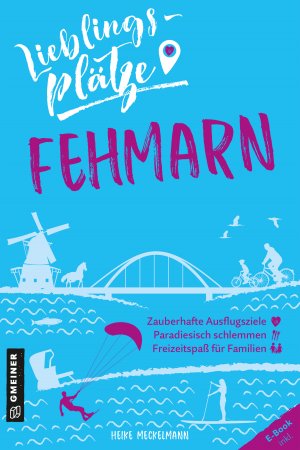 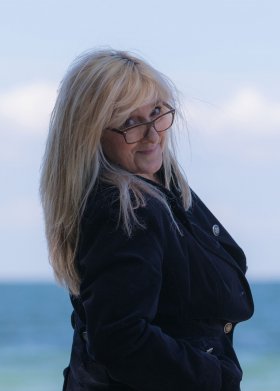 © Jutta Mitschein-ScheweAnforderung von Rezensionsexemplaren:Heike Meckelmann »Lieblingsplätze Fehmarn«, ISBN 978-3-8392-0043-8Absender:RedaktionAnsprechpartnerStraßeLand-PLZ OrtTelefon / TelefaxE-Mail